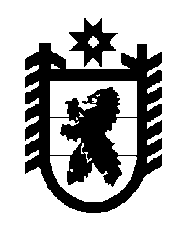 Российская Федерация Республика Карелия    УКАЗГЛАВЫ РЕСПУБЛИКИ КАРЕЛИЯО награждении государственными наградами Республики КарелияЗа заслуги перед республикой и многолетний добросовестный труд наградить ПОЧЕТНОЙ ГРАМОТОЙ РЕСПУБЛИКИ КАРЕЛИЯРОГАТКИНУ Надежду Осиповну  – главного бухгалтера Петрозаводского филиала федерального государственного бюджетного образовательного учреждения высшего профессионального образования «Петербургский государственный университет путей сообщения Императора Александра I».   Глава Республики  Карелия                                                                       А.П. Худилайненг. Петрозаводск17 июня 2015 года№ 51